	Année scolaire 2015 / 2016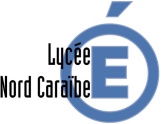 EXCLUSION DE COURSL’élève doit être accompagné à la vie scolaire  par un délégué, avec un travail à faire. Merci de bien vouloir prendre contact avec  les CPE suite à l’exclusion avec un rapport circonstancié des faits commis par l’élève.«… L’exclusion de cours ne peut ainsi être motivée qu’en cas de mise en danger d’autrui ou de l’élève mis en cause lui-même. » et à la circulaire n°2000-105 du 11.07.2000 article 2.2 : « …L’exclusion ponctuelle de cours s’accompagne d’une prise en charge de l’élève dans le cadre d’un dispositif prévu à cet effet…Justifiée par un manquement grave, elle doit demeurer tout à fait exceptionnelle et donner lieu systématiquement à une information écrite au CPE et au chef d’établissement. »          	Année scolaire 2015 / 2016EXCLUSION DE COURSL’élève doit être accompagné à la vie scolaire  par un délégué, avec un travail à faire. Merci de bien vouloir prendre contact avec  les CPE suite à l’exclusion avec un rapport circonstancié des faits commis par l’élève.«… L’exclusion de cours ne peut ainsi être motivée qu’en cas de mise en danger d’autrui ou de l’élève mis en cause lui-même. » et à la circulaire n°2000-105 du 11.07.2000 article 2.2 : « …L’exclusion ponctuelle de cours s’accompagne d’une prise en charge de l’élève dans le cadre d’un dispositif prévu à cet effet…Justifiée par un manquement grave, elle doit demeurer tout à fait exceptionnelle et donner lieu systématiquement à une information écrite au CPE et au chef d’établissement. »Nom / Prénom de l’élève : ………………………………………………………..Classe : …………………………….est exclu(e) de cours le : ………/………/ 201….Heure : de ……h…….. à ………h………Pour le motif suivant :□  Violence / Agression□ Insultes / Menaces□ Autre (à préciser) : Nom du Professeur : Signature : Nom / Prénom de l’élève : ………………………………………………………..Classe : …………………………….est exclu(e) de cours le : ………/………/ 201….Heure : de ……h…….. à ………h………Pour le motif suivant :□  Violence / Agression□ Insultes / Menaces□ Autre (à préciser) : Nom du Professeur : Signature : 